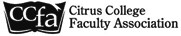 Representative Council Meeting Date:  April 6, 2022 	 	 	 	  	Zoom – 3 pm Call to Order- Dave Ryba: Meeting called to order at 3:05 by Dave Ryba.Minutes: Mariano R. motion to approve and Gerhard P. seconded. Motion carries. Minutes from 3.16.22 approved. Officer and Cabinet Reports President’s Report – Dave RybaCCA ConferenceThe third CCA conference is on Friday April 29 in Irvine and is the first face to face in several years. So far, we can send four for free under CCFA. Ryba says if you are interested to let him know.Enrollment and Scheduling Ryba says we have had problems with faculty regarding rules about load, modality, and past practice etc. In the past week upper administration has made it clear that the rules are now obsolete and whatever is necessary to be successful is what the College is going to do. The intent is to gain control of scheduling in terms of what classes, how many sections, and what modality. Unfortunately, schedules have already been established for Fall 2022. It is important that these changes be communicated. He shares that if there is something about your load you are not pleased with at this time, to reach out to your dean and changes can be made.Brown lets the group know that the Dean of CTE, Kimberly Matthews has sent an email to the division with a similar message and is consistent with what has been communicated with Ryba and Brown.  Ryba is assured that that going forward this is very positive. In response to this changing world, he is very relieved to see much more transparency in this matter. He again emphasizes for everyone to share how they experience things.Ryba was at the BOT meeting in person, and some have commented the mood has been very different than how it has been before. The tone of the conversations is promising.Vice-President’s Report – Mariano Rubio  MOU: Current MoU amendment regarding masks is open until Friday at 10pm. Out of 166, 95 have voted so far as of 4/6/22. Ryba recommends changing the end time of the MOU vote to 10am instead of 10pm. Ryba will let people mull it over and return back to that.Officer elections: at the closing of today’s session, we will not take any more nominations. So far, the following uncontested nominations:President: Senya LubisichVice President: Gerhard PetersTreasurer: Dave RybaAt Large: Gordon McMillan, Denise Kaisler, Paul SwatzelGerhard lets everyone know what the job of treasurer entails but wants to emphasize that it is not a “hard” or “burdensome” job once you get to know what you are doing. Although there is a learning curve, he knows what to do regarding PAC contributions or forms. He asks John to reconsider. John responds that he will decline the nomination. Mariano Rubio nominated Greg Lipp for Treasurer and Lipp declines this nomination. Stephanie nominates Dave Ryba. Ryba accepts the nomination for treasurer. Secretary’s Report – Stephanie Yee Stephanie announces that the EOY event is in discussion in terms of date and location. She asks that people reach out with ideas. Treasurer’s Report – Gerhard PetersGerhard shared the most updated budget and Treasurer statement. Bargaining Chair Report – Dave Brown  Brown clarifies that the MOU does not prevent anyone from wearing a mask and the District will also still provide masks. Non vaccinated folks still need to wear a mask. Brown shares the written salary proposal CCFA gave the District on April 2. We already filed a Demand to Bargain. The District has an increasing ending balance and on a 7 year basis it is trending upward. It has more than doubled since 2015. The District also sited reasons for no salary increase include: deferrals, apportionment, state revenue windfall so those deferrals were funded. None of the stuff the District was concerned about actually happened so we used that as the grounds for a Demand. CCFA asks for state funded COLA +1%.Brown suggested that we open the contract to deal with salary, as well as limits to online education. This issue is now on the backburner since the superintendent/president has refuted the limitations the VPI attempted to put into place.Past President’s Report – Terry MilesNoneSenate Liaison – John FincherNoneStanding Committee Reports  	1. Contract Committee – Dave Brown	See Bargaining Chair report 2. Grievance Committee – No Report 3. Political Action Committee – John Fincher/Gerhard PetersNo Report	 4. Benefits Committee– Terry MilesNo Report  5. Newsletter Committee - Stephanie Yee No Report 6. Membership Engagement Committee- Vacant 7. Budget Committee-Dave RybaNo ReportAd Hoc Committee ReportsOld BusinessNew BusinessElectionsMariano reads the statement from Senya Lubisich. Fincher makes a motion to vote by acclimation to approve all the candidates for office. Motion carries. VIII. Public ForumGreg Lipp asked to speak. Lipp speaks regarding step/column advancement for those who have industry experience and certifications specific to CTE or a specialized field. He is concerned as this is not recognized in the current salary schedule. Several faculty recognize that is a valid concern and Brown is committed to adding this to the agenda for discussion in the Contract Committee. Jesus echoes the inequities that need to be addressed. Ryba shares a scattergram regarding the “bottoming out” of Column 1 and 2.IX. Adjourn  4:56pm. OfficersDave Ryba, President (P)Mariano Rubio, Vice President (P)Stephanie Yee, Secretary (P)Gerhard Peters, Treasurer (P)Included on Executive Board Jesus Gutierrez, At-Large Representative (P)Senya Lubisich, At-Large Representative (P)Paul Swatzel, At-Large Representative (P)Other LeadershipDave Brown, Bargaining Chair (P)John Fincher, CCFA/Senate Liaison (P)Terry Miles, Past President (A)RepresentativesMathematics                  (A) Ralph Tippins& Business                      (P) Jesus GutierrezHealth Sciences             (P ) Sonya KibbeCareer/Technical           (P) Greg LippStudent Services           (P) Rafael Herrera                                         (P) Elizabeth CookVisual & Performing      (A) Cherie BrownArts      RepresentativesKinesiology               (A) Andrew WheelerLanguage Arts          (A) Elisabeth Garate                                    (P) Anna McGarryPhysical Sciences      (P) Denise KaislerSocial/Behavioral       (A) Gailynn WhiteSciences                       (A) Shelly HahnNegotiations Team     (P) Stephanie YeeMembers                     (P) Senya Lubisich